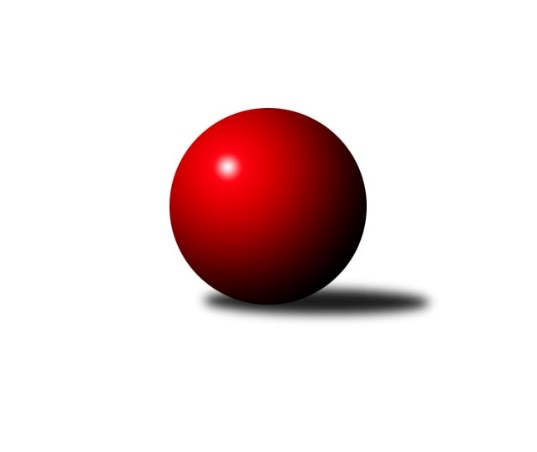 Č.8Ročník 2023/2024	16.7.2024 Zlínská krajská soutěž 2023/2024Statistika 8. kolaTabulka družstev:		družstvo	záp	výh	rem	proh	skore	sety	průměr	body	plné	dorážka	chyby	1.	TJ Sokol Luhačovice B	8	6	0	2	30.0 : 18.0 	(41.0 : 23.0)	1698	12	1190	508	26.1	2.	KK Camo Slavičín B	8	6	0	2	30.0 : 18.0 	(39.0 : 25.0)	1664	12	1161	504	43.6	3.	TJ Bojkovice Krons B	7	5	1	1	29.0 : 13.0 	(32.5 : 23.5)	1640	11	1167	473	35.4	4.	VKK Vsetín C	7	5	0	2	28.0 : 14.0 	(31.5 : 24.5)	1691	10	1188	503	39	5.	TJ Chropyně	8	3	2	3	24.5 : 23.5 	(32.5 : 31.5)	1582	8	1141	440	42.3	6.	TJ Sokol Machová C	8	3	1	4	19.5 : 28.5 	(26.0 : 38.0)	1577	7	1120	457	43.6	7.	TJ Zubří B	7	3	0	4	20.0 : 22.0 	(30.5 : 25.5)	1626	6	1141	485	37.7	8.	TJ Bojkovice Krons C	7	3	0	4	19.0 : 23.0 	(27.0 : 29.0)	1575	6	1123	453	43	9.	SC Bylnice B	8	3	0	5	22.0 : 26.0 	(28.0 : 36.0)	1623	6	1158	465	42.8	10.	TJ Spartak Hluk	8	3	0	5	21.0 : 27.0 	(29.0 : 35.0)	1589	6	1133	456	44.9	11.	TJ Zubří C	8	2	2	4	21.0 : 27.0 	(28.5 : 35.5)	1563	6	1112	452	43.9	12.	KC Zlín D	8	1	0	7	12.0 : 36.0 	(22.5 : 41.5)	1477	2	1076	402	57Tabulka doma:		družstvo	záp	výh	rem	proh	skore	sety	průměr	body	maximum	minimum	1.	KK Camo Slavičín B	4	4	0	0	19.0 : 5.0 	(24.0 : 8.0)	1700	8	1787	1605	2.	TJ Sokol Luhačovice B	5	4	0	1	20.0 : 10.0 	(27.0 : 13.0)	1755	8	1835	1680	3.	VKK Vsetín C	4	3	0	1	17.0 : 7.0 	(21.0 : 11.0)	1655	6	1717	1614	4.	TJ Spartak Hluk	4	3	0	1	16.0 : 8.0 	(17.0 : 15.0)	1496	6	1549	1458	5.	TJ Chropyně	5	2	1	2	16.5 : 13.5 	(21.0 : 19.0)	1605	5	1657	1550	6.	TJ Bojkovice Krons B	2	2	0	0	11.0 : 1.0 	(12.0 : 4.0)	1802	4	1812	1792	7.	TJ Zubří B	3	2	0	1	12.0 : 6.0 	(17.0 : 7.0)	1654	4	1715	1620	8.	TJ Sokol Machová C	3	2	0	1	10.0 : 8.0 	(11.0 : 13.0)	1585	4	1618	1547	9.	TJ Zubří C	5	1	2	2	13.0 : 17.0 	(16.5 : 23.5)	1555	4	1731	1483	10.	TJ Bojkovice Krons C	3	1	0	2	9.0 : 9.0 	(11.0 : 13.0)	1717	2	1793	1643	11.	KC Zlín D	3	1	0	2	8.0 : 10.0 	(10.5 : 13.5)	1494	2	1511	1467	12.	SC Bylnice B	5	1	0	4	12.0 : 18.0 	(17.0 : 23.0)	1642	2	1700	1606Tabulka venku:		družstvo	záp	výh	rem	proh	skore	sety	průměr	body	maximum	minimum	1.	TJ Bojkovice Krons B	5	3	1	1	18.0 : 12.0 	(20.5 : 19.5)	1628	7	1713	1504	2.	VKK Vsetín C	3	2	0	1	11.0 : 7.0 	(10.5 : 13.5)	1703	4	1725	1688	3.	TJ Sokol Luhačovice B	3	2	0	1	10.0 : 8.0 	(14.0 : 10.0)	1669	4	1743	1600	4.	SC Bylnice B	3	2	0	1	10.0 : 8.0 	(11.0 : 13.0)	1613	4	1693	1542	5.	KK Camo Slavičín B	4	2	0	2	11.0 : 13.0 	(15.0 : 17.0)	1655	4	1756	1496	6.	TJ Bojkovice Krons C	4	2	0	2	10.0 : 14.0 	(16.0 : 16.0)	1540	4	1634	1411	7.	TJ Chropyně	3	1	1	1	8.0 : 10.0 	(11.5 : 12.5)	1574	3	1681	1517	8.	TJ Sokol Machová C	5	1	1	3	9.5 : 20.5 	(15.0 : 25.0)	1575	3	1667	1514	9.	TJ Zubří C	3	1	0	2	8.0 : 10.0 	(12.0 : 12.0)	1570	2	1678	1453	10.	TJ Zubří B	4	1	0	3	8.0 : 16.0 	(13.5 : 18.5)	1619	2	1725	1531	11.	TJ Spartak Hluk	4	0	0	4	5.0 : 19.0 	(12.0 : 20.0)	1613	0	1710	1526	12.	KC Zlín D	5	0	0	5	4.0 : 26.0 	(12.0 : 28.0)	1474	0	1552	1256Tabulka podzimní části:		družstvo	záp	výh	rem	proh	skore	sety	průměr	body	doma	venku	1.	TJ Sokol Luhačovice B	8	6	0	2	30.0 : 18.0 	(41.0 : 23.0)	1698	12 	4 	0 	1 	2 	0 	1	2.	KK Camo Slavičín B	8	6	0	2	30.0 : 18.0 	(39.0 : 25.0)	1664	12 	4 	0 	0 	2 	0 	2	3.	TJ Bojkovice Krons B	7	5	1	1	29.0 : 13.0 	(32.5 : 23.5)	1640	11 	2 	0 	0 	3 	1 	1	4.	VKK Vsetín C	7	5	0	2	28.0 : 14.0 	(31.5 : 24.5)	1691	10 	3 	0 	1 	2 	0 	1	5.	TJ Chropyně	8	3	2	3	24.5 : 23.5 	(32.5 : 31.5)	1582	8 	2 	1 	2 	1 	1 	1	6.	TJ Sokol Machová C	8	3	1	4	19.5 : 28.5 	(26.0 : 38.0)	1577	7 	2 	0 	1 	1 	1 	3	7.	TJ Zubří B	7	3	0	4	20.0 : 22.0 	(30.5 : 25.5)	1626	6 	2 	0 	1 	1 	0 	3	8.	TJ Bojkovice Krons C	7	3	0	4	19.0 : 23.0 	(27.0 : 29.0)	1575	6 	1 	0 	2 	2 	0 	2	9.	SC Bylnice B	8	3	0	5	22.0 : 26.0 	(28.0 : 36.0)	1623	6 	1 	0 	4 	2 	0 	1	10.	TJ Spartak Hluk	8	3	0	5	21.0 : 27.0 	(29.0 : 35.0)	1589	6 	3 	0 	1 	0 	0 	4	11.	TJ Zubří C	8	2	2	4	21.0 : 27.0 	(28.5 : 35.5)	1563	6 	1 	2 	2 	1 	0 	2	12.	KC Zlín D	8	1	0	7	12.0 : 36.0 	(22.5 : 41.5)	1477	2 	1 	0 	2 	0 	0 	5Tabulka jarní části:		družstvo	záp	výh	rem	proh	skore	sety	průměr	body	doma	venku	1.	TJ Spartak Hluk	0	0	0	0	0.0 : 0.0 	(0.0 : 0.0)	0	0 	0 	0 	0 	0 	0 	0 	2.	SC Bylnice B	0	0	0	0	0.0 : 0.0 	(0.0 : 0.0)	0	0 	0 	0 	0 	0 	0 	0 	3.	TJ Chropyně	0	0	0	0	0.0 : 0.0 	(0.0 : 0.0)	0	0 	0 	0 	0 	0 	0 	0 	4.	TJ Zubří B	0	0	0	0	0.0 : 0.0 	(0.0 : 0.0)	0	0 	0 	0 	0 	0 	0 	0 	5.	TJ Zubří C	0	0	0	0	0.0 : 0.0 	(0.0 : 0.0)	0	0 	0 	0 	0 	0 	0 	0 	6.	KC Zlín D	0	0	0	0	0.0 : 0.0 	(0.0 : 0.0)	0	0 	0 	0 	0 	0 	0 	0 	7.	TJ Sokol Machová C	0	0	0	0	0.0 : 0.0 	(0.0 : 0.0)	0	0 	0 	0 	0 	0 	0 	0 	8.	VKK Vsetín C	0	0	0	0	0.0 : 0.0 	(0.0 : 0.0)	0	0 	0 	0 	0 	0 	0 	0 	9.	KK Camo Slavičín B	0	0	0	0	0.0 : 0.0 	(0.0 : 0.0)	0	0 	0 	0 	0 	0 	0 	0 	10.	TJ Bojkovice Krons B	0	0	0	0	0.0 : 0.0 	(0.0 : 0.0)	0	0 	0 	0 	0 	0 	0 	0 	11.	TJ Bojkovice Krons C	0	0	0	0	0.0 : 0.0 	(0.0 : 0.0)	0	0 	0 	0 	0 	0 	0 	0 	12.	TJ Sokol Luhačovice B	0	0	0	0	0.0 : 0.0 	(0.0 : 0.0)	0	0 	0 	0 	0 	0 	0 	0 Zisk bodů pro družstvo:		jméno hráče	družstvo	body	zápasy	v %	dílčí body	sety	v %	1.	Josef Číž 	KK Camo Slavičín B 	7	/	7	(100%)	10	/	14	(71%)	2.	Ondřej Novák 	SC Bylnice B 	7	/	8	(88%)	13	/	16	(81%)	3.	Dita Stratilová 	VKK Vsetín C 	6	/	6	(100%)	10	/	12	(83%)	4.	Milan Podaný 	TJ Chropyně  	6	/	8	(75%)	10.5	/	16	(66%)	5.	Jakub Pavlištík 	TJ Sokol Machová C 	5.5	/	8	(69%)	10.5	/	16	(66%)	6.	Václav Zeman 	TJ Zubří B 	5	/	6	(83%)	8	/	12	(67%)	7.	Martin Hradský 	TJ Bojkovice Krons B 	5	/	7	(71%)	9.5	/	14	(68%)	8.	Miroslav Ševeček 	TJ Sokol Machová C 	5	/	8	(63%)	8	/	16	(50%)	9.	Lenka Menšíková 	TJ Bojkovice Krons B 	4	/	4	(100%)	8	/	8	(100%)	10.	Ludmila Pančochová 	TJ Sokol Luhačovice B 	4	/	5	(80%)	8	/	10	(80%)	11.	Ondřej Kelíšek 	TJ Spartak Hluk 	4	/	5	(80%)	8	/	10	(80%)	12.	Monika Hubíková 	TJ Sokol Luhačovice B 	4	/	5	(80%)	8	/	10	(80%)	13.	Jaroslav Kramár 	TJ Bojkovice Krons C 	4	/	5	(80%)	6	/	10	(60%)	14.	Eva Hajdová 	VKK Vsetín C 	4	/	5	(80%)	6	/	10	(60%)	15.	Ladislav Strnad 	SC Bylnice B 	4	/	6	(67%)	7	/	12	(58%)	16.	Lenka Mikešová 	TJ Chropyně  	4	/	6	(67%)	7	/	12	(58%)	17.	Jiří Pospíšil 	TJ Spartak Hluk 	4	/	6	(67%)	7	/	12	(58%)	18.	Marek Diviš 	TJ Zubří C 	4	/	7	(57%)	8	/	14	(57%)	19.	Petr Foltýn 	VKK Vsetín C 	4	/	7	(57%)	7	/	14	(50%)	20.	Michal Pecl 	SC Bylnice B 	4	/	7	(57%)	5	/	14	(36%)	21.	Rostislav Studeník 	KK Camo Slavičín B 	3	/	3	(100%)	5	/	6	(83%)	22.	Martin Adam 	TJ Zubří B 	3	/	4	(75%)	7	/	8	(88%)	23.	Jakub Pavlica 	TJ Zubří C 	3	/	4	(75%)	6	/	8	(75%)	24.	Helena Konečná 	TJ Sokol Luhačovice B 	3	/	4	(75%)	6	/	8	(75%)	25.	Lumír Navrátil 	TJ Bojkovice Krons B 	3	/	4	(75%)	4	/	8	(50%)	26.	Petr Bařinka 	TJ Bojkovice Krons B 	3	/	5	(60%)	6	/	10	(60%)	27.	Václav Vlček 	TJ Sokol Machová C 	3	/	5	(60%)	4.5	/	10	(45%)	28.	Patrik Zepřálka 	TJ Zubří C 	3	/	6	(50%)	5	/	12	(42%)	29.	Petr Pavlíček 	TJ Zubří B 	3	/	7	(43%)	8	/	14	(57%)	30.	Věra Skoumalová 	KC Zlín D 	3	/	7	(43%)	7.5	/	14	(54%)	31.	Jaroslav Krejčíř 	TJ Chropyně  	3	/	7	(43%)	6	/	14	(43%)	32.	Adam Záhořák 	KC Zlín D 	2	/	2	(100%)	2	/	4	(50%)	33.	Vítězslav Svárovský 	KK Camo Slavičín B 	2	/	3	(67%)	5	/	6	(83%)	34.	Rudolf Fojtík 	KK Camo Slavičín B 	2	/	3	(67%)	5	/	6	(83%)	35.	Petra Gottwaldová 	VKK Vsetín C 	2	/	3	(67%)	4.5	/	6	(75%)	36.	Vladimír Beran 	TJ Chropyně  	2	/	3	(67%)	3	/	6	(50%)	37.	Jozef Kundrata 	TJ Bojkovice Krons C 	2	/	4	(50%)	6	/	8	(75%)	38.	Zdenka Svobodová 	TJ Sokol Luhačovice B 	2	/	4	(50%)	5	/	8	(63%)	39.	Jan Lahuta 	TJ Bojkovice Krons C 	2	/	4	(50%)	4	/	8	(50%)	40.	Tomáš Indra 	TJ Spartak Hluk 	2	/	4	(50%)	4	/	8	(50%)	41.	Andrea Katriňáková 	TJ Sokol Luhačovice B 	2	/	5	(40%)	6	/	10	(60%)	42.	Jaroslav Sojka 	TJ Bojkovice Krons C 	2	/	5	(40%)	5	/	10	(50%)	43.	Zdeněk Kočíř 	TJ Spartak Hluk 	2	/	5	(40%)	5	/	10	(50%)	44.	Jan Křižka 	TJ Bojkovice Krons C 	2	/	5	(40%)	4	/	10	(40%)	45.	Jakub Havrlant 	KK Camo Slavičín B 	2	/	6	(33%)	6	/	12	(50%)	46.	Karel Skoumal 	KC Zlín D 	2	/	6	(33%)	5	/	12	(42%)	47.	Richard Mikeš 	TJ Chropyně  	1.5	/	4	(38%)	2	/	8	(25%)	48.	Miroslav Míšek 	TJ Chropyně  	1	/	1	(100%)	2	/	2	(100%)	49.	Vendula Vrzalová 	KC Zlín D 	1	/	1	(100%)	2	/	2	(100%)	50.	Klára Cyprová 	TJ Sokol Luhačovice B 	1	/	1	(100%)	1	/	2	(50%)	51.	Zdeněk Kafka 	TJ Bojkovice Krons B 	1	/	1	(100%)	1	/	2	(50%)	52.	Radek Hajda 	VKK Vsetín C 	1	/	2	(50%)	2	/	4	(50%)	53.	Jaroslav Adam 	TJ Zubří B 	1	/	2	(50%)	2	/	4	(50%)	54.	Anna Nožičková 	TJ Spartak Hluk 	1	/	2	(50%)	2	/	4	(50%)	55.	Lubomír Krupa 	TJ Zubří C 	1	/	2	(50%)	1.5	/	4	(38%)	56.	Jaroslav Pavlát 	TJ Zubří B 	1	/	2	(50%)	1	/	4	(25%)	57.	Roman Prachař 	TJ Spartak Hluk 	1	/	3	(33%)	2	/	6	(33%)	58.	Michal Kuchařík 	TJ Chropyně  	1	/	3	(33%)	2	/	6	(33%)	59.	Hana Krajíčková 	TJ Sokol Luhačovice B 	1	/	4	(25%)	4	/	8	(50%)	60.	Petr Hanousek 	KK Camo Slavičín B 	1	/	4	(25%)	4	/	8	(50%)	61.	Martin Zvonek 	KK Camo Slavičín B 	1	/	4	(25%)	4	/	8	(50%)	62.	Miroslav Šopík 	TJ Bojkovice Krons C 	1	/	4	(25%)	2	/	8	(25%)	63.	Marek Křesťan 	TJ Zubří C 	1	/	4	(25%)	2	/	8	(25%)	64.	Martin Orság 	VKK Vsetín C 	1	/	4	(25%)	1	/	8	(13%)	65.	Vlastimil Lahuta 	TJ Bojkovice Krons B 	1	/	5	(20%)	3	/	10	(30%)	66.	Miroslav Nožička 	TJ Spartak Hluk 	1	/	5	(20%)	1	/	10	(10%)	67.	Antonín Strnad 	SC Bylnice B 	1	/	5	(20%)	1	/	10	(10%)	68.	Vladimír Adámek 	TJ Zubří B 	1	/	6	(17%)	4.5	/	12	(38%)	69.	Tomáš Hanáček 	KC Zlín D 	1	/	6	(17%)	2	/	12	(17%)	70.	Matěj Čunek 	KC Zlín D 	1	/	7	(14%)	3	/	14	(21%)	71.	Adéla Foltýnová 	VKK Vsetín C 	0	/	1	(0%)	1	/	2	(50%)	72.	Petr Vrzalík 	KC Zlín D 	0	/	1	(0%)	1	/	2	(50%)	73.	Vladimíra Strnková 	SC Bylnice B 	0	/	1	(0%)	1	/	2	(50%)	74.	Tomáš Černý 	TJ Zubří B 	0	/	1	(0%)	0	/	2	(0%)	75.	Eva Kyseláková 	TJ Spartak Hluk 	0	/	1	(0%)	0	/	2	(0%)	76.	Hana Hrančíková 	TJ Sokol Machová C 	0	/	1	(0%)	0	/	2	(0%)	77.	Antonín Matula 	TJ Zubří C 	0	/	1	(0%)	0	/	2	(0%)	78.	Tomáš Galuška 	TJ Spartak Hluk 	0	/	1	(0%)	0	/	2	(0%)	79.	Josef Gazdík 	TJ Bojkovice Krons C 	0	/	1	(0%)	0	/	2	(0%)	80.	Patrik Lacina 	TJ Zubří C 	0	/	2	(0%)	1	/	4	(25%)	81.	Jana Šopíková 	TJ Bojkovice Krons B 	0	/	2	(0%)	1	/	4	(25%)	82.	Jana Dvořáková 	TJ Sokol Machová C 	0	/	2	(0%)	0	/	4	(0%)	83.	Pavel Brázdil 	TJ Sokol Machová C 	0	/	2	(0%)	0	/	4	(0%)	84.	Ivana Bartošová 	KK Camo Slavičín B 	0	/	2	(0%)	0	/	4	(0%)	85.	Hana Polišenská 	KC Zlín D 	0	/	2	(0%)	0	/	4	(0%)	86.	Josef Zbranek 	TJ Zubří C 	0	/	3	(0%)	2	/	6	(33%)	87.	Luděk Novák 	SC Bylnice B 	0	/	5	(0%)	1	/	10	(10%)	88.	Gabriela Benková 	TJ Sokol Machová C 	0	/	6	(0%)	3	/	12	(25%)Průměry na kuželnách:		kuželna	průměr	plné	dorážka	chyby	výkon na hráče	1.	TJ Sokol Luhačovice, 1-4	1713	1177	535	29.9	(428.3)	2.	TJ Bojkovice Krons, 1-2	1689	1191	498	38.3	(422.3)	3.	KK Slavičín, 1-2	1644	1169	475	45.9	(411.2)	4.	TJ Zbrojovka Vsetín, 1-4	1635	1160	475	41.4	(408.9)	5.	Chropyně, 1-2	1594	1137	457	39.7	(398.7)	6.	TJ Sokol Machová, 1-2	1590	1111	479	43.0	(397.6)	7.	TJ Gumárny Zubří, 1-2	1585	1127	457	45.6	(396.3)	8.	KC Zlín, 1-4	1507	1102	404	49.7	(376.9)	9.	TJ Spartak Hluk, 1-2	1461	1049	411	50.0	(365.3)Nejlepší výkony na kuželnách:TJ Sokol Luhačovice, 1-4TJ Sokol Luhačovice B	1835	6. kolo	Monika Hubíková 	TJ Sokol Luhačovice B	485	6. koloTJ Sokol Luhačovice B	1773	4. kolo	Andrea Katriňáková 	TJ Sokol Luhačovice B	466	2. koloTJ Sokol Luhačovice B	1754	2. kolo	Václav Zeman 	TJ Zubří B	462	4. koloKK Camo Slavičín B	1746	8. kolo	Jaroslav Pavlát 	TJ Zubří B	462	4. koloTJ Sokol Luhačovice B	1732	8. kolo	Helena Konečná 	TJ Sokol Luhačovice B	462	4. koloTJ Zubří B	1725	4. kolo	Andrea Katriňáková 	TJ Sokol Luhačovice B	458	6. koloVKK Vsetín C	1695	2. kolo	Helena Konečná 	TJ Sokol Luhačovice B	455	6. koloTJ Sokol Luhačovice B	1680	5. kolo	Zdenka Svobodová 	TJ Sokol Luhačovice B	453	4. koloTJ Spartak Hluk	1646	5. kolo	Ludmila Pančochová 	TJ Sokol Luhačovice B	452	8. koloTJ Bojkovice Krons C	1546	6. kolo	Dita Stratilová 	VKK Vsetín C	451	2. koloTJ Bojkovice Krons, 1-2TJ Bojkovice Krons B	1812	3. kolo	Martin Hradský 	TJ Bojkovice Krons B	486	3. koloTJ Bojkovice Krons C	1793	8. kolo	Jaroslav Krejčíř 	TJ Chropyně 	480	4. koloTJ Bojkovice Krons B	1792	1. kolo	Rostislav Studeník 	KK Camo Slavičín B	476	7. koloKK Camo Slavičín B	1756	7. kolo	Lumír Navrátil 	TJ Bojkovice Krons B	475	3. koloTJ Sokol Luhačovice B	1743	3. kolo	Monika Hubíková 	TJ Sokol Luhačovice B	472	7. koloTJ Sokol Luhačovice B	1733	7. kolo	Jaroslav Kramár 	TJ Bojkovice Krons C	471	8. koloVKK Vsetín C	1725	5. kolo	Lumír Navrátil 	TJ Bojkovice Krons B	471	6. koloTJ Bojkovice Krons B	1721	6. kolo	Hana Krajíčková 	TJ Sokol Luhačovice B	465	3. koloTJ Bojkovice Krons C	1715	5. kolo	Martin Hradský 	TJ Bojkovice Krons B	462	1. koloTJ Bojkovice Krons B	1713	5. kolo	Jan Lahuta 	TJ Bojkovice Krons C	460	7. koloKK Slavičín, 1-2KK Camo Slavičín B	1787	5. kolo	Josef Číž 	KK Camo Slavičín B	478	2. koloKK Camo Slavičín B	1712	2. kolo	Martin Hradský 	TJ Bojkovice Krons B	462	2. koloTJ Bojkovice Krons B	1710	2. kolo	Josef Číž 	KK Camo Slavičín B	458	5. koloKK Camo Slavičín B	1696	6. kolo	Rostislav Studeník 	KK Camo Slavičín B	457	5. koloKK Camo Slavičín B	1605	4. kolo	Lumír Navrátil 	TJ Bojkovice Krons B	456	2. koloTJ Sokol Machová C	1580	5. kolo	Josef Číž 	KK Camo Slavičín B	446	6. koloKC Zlín D	1552	4. kolo	Jakub Pavlištík 	TJ Sokol Machová C	443	5. koloTJ Chropyně 	1517	6. kolo	Petr Hanousek 	KK Camo Slavičín B	443	4. kolo		. kolo	Jakub Havrlant 	KK Camo Slavičín B	437	5. kolo		. kolo	Petr Hanousek 	KK Camo Slavičín B	435	5. koloTJ Zbrojovka Vsetín, 1-4VKK Vsetín C	1717	8. kolo	Josef Číž 	KK Camo Slavičín B	458	1. koloTJ Zubří C	1678	7. kolo	Lubomír Krupa 	TJ Zubří C	448	7. koloVKK Vsetín C	1656	1. kolo	Petr Pavlíček 	TJ Zubří B	446	8. koloVKK Vsetín C	1634	3. kolo	Eva Hajdová 	VKK Vsetín C	444	1. koloKK Camo Slavičín B	1623	1. kolo	Eva Hajdová 	VKK Vsetín C	443	8. koloTJ Zubří B	1622	8. kolo	Dita Stratilová 	VKK Vsetín C	441	8. koloVKK Vsetín C	1614	7. kolo	Petra Gottwaldová 	VKK Vsetín C	439	3. koloSC Bylnice B	1542	3. kolo	Petra Gottwaldová 	VKK Vsetín C	435	7. kolo		. kolo	Marek Diviš 	TJ Zubří C	434	7. kolo		. kolo	Dita Stratilová 	VKK Vsetín C	431	1. koloChropyně, 1-2TJ Bojkovice Krons B	1662	8. kolo	Lenka Menšíková 	TJ Bojkovice Krons B	445	8. koloTJ Chropyně 	1657	8. kolo	Lenka Mikešová 	TJ Chropyně 	434	8. koloTJ Chropyně 	1620	5. kolo	Miroslav Ševeček 	TJ Sokol Machová C	431	7. koloTJ Chropyně 	1603	7. kolo	Milan Podaný 	TJ Chropyně 	419	5. koloTJ Zubří B	1596	3. kolo	Martin Adam 	TJ Zubří B	419	3. koloTJ Chropyně 	1593	3. kolo	Milan Podaný 	TJ Chropyně 	418	1. koloTJ Bojkovice Krons C	1569	1. kolo	Milan Podaný 	TJ Chropyně 	418	7. koloTJ Chropyně 	1550	1. kolo	Milan Podaný 	TJ Chropyně 	413	8. koloKC Zlín D	1549	5. kolo	Jaroslav Krejčíř 	TJ Chropyně 	411	8. koloTJ Sokol Machová C	1548	7. kolo	Jaroslav Sojka 	TJ Bojkovice Krons C	410	1. koloTJ Sokol Machová, 1-2VKK Vsetín C	1688	4. kolo	Dita Stratilová 	VKK Vsetín C	461	4. koloTJ Sokol Machová C	1618	4. kolo	Václav Zeman 	TJ Zubří B	447	6. koloTJ Sokol Machová C	1591	2. kolo	Jakub Pavlištík 	TJ Sokol Machová C	439	2. koloTJ Spartak Hluk	1568	2. kolo	Miroslav Ševeček 	TJ Sokol Machová C	429	2. koloTJ Sokol Machová C	1547	6. kolo	Jakub Pavlištík 	TJ Sokol Machová C	428	4. koloTJ Zubří B	1531	6. kolo	Zdeněk Kočíř 	TJ Spartak Hluk	425	2. kolo		. kolo	Petra Gottwaldová 	VKK Vsetín C	417	4. kolo		. kolo	Václav Vlček 	TJ Sokol Machová C	416	6. kolo		. kolo	Petr Foltýn 	VKK Vsetín C	407	4. kolo		. kolo	Miroslav Ševeček 	TJ Sokol Machová C	405	4. koloTJ Gumárny Zubří, 1-2TJ Zubří C	1731	8. kolo	Jakub Pavlica 	TJ Zubří C	486	8. koloTJ Zubří B	1715	7. kolo	Marek Diviš 	TJ Zubří C	482	8. koloSC Bylnice B	1693	6. kolo	Ondřej Novák 	SC Bylnice B	479	6. koloSC Bylnice B	1676	1. kolo	Jaroslav Kramár 	TJ Bojkovice Krons C	471	4. koloTJ Bojkovice Krons C	1634	4. kolo	Ondřej Novák 	SC Bylnice B	462	1. koloTJ Zubří B	1628	1. kolo	Václav Zeman 	TJ Zubří B	447	7. koloTJ Zubří B	1620	5. kolo	Michal Pecl 	SC Bylnice B	444	1. koloTJ Zubří C	1579	5. kolo	Martin Adam 	TJ Zubří B	439	5. koloTJ Zubří C	1537	2. kolo	Ladislav Strnad 	SC Bylnice B	437	1. koloTJ Spartak Hluk	1526	7. kolo	Michal Pecl 	SC Bylnice B	436	6. koloKC Zlín, 1-4TJ Sokol Luhačovice B	1600	1. kolo	Ludmila Pančochová 	TJ Sokol Luhačovice B	453	1. koloTJ Bojkovice Krons B	1553	7. kolo	Lenka Menšíková 	TJ Bojkovice Krons B	418	7. koloKC Zlín D	1511	7. kolo	Adam Záhořák 	KC Zlín D	412	1. koloKC Zlín D	1503	3. kolo	Martin Hradský 	TJ Bojkovice Krons B	409	7. koloKC Zlín D	1467	1. kolo	Věra Skoumalová 	KC Zlín D	403	7. koloTJ Bojkovice Krons C	1411	3. kolo	Věra Skoumalová 	KC Zlín D	400	3. kolo		. kolo	Helena Konečná 	TJ Sokol Luhačovice B	397	1. kolo		. kolo	Andrea Katriňáková 	TJ Sokol Luhačovice B	394	1. kolo		. kolo	Matěj Čunek 	KC Zlín D	385	3. kolo		. kolo	Karel Skoumal 	KC Zlín D	385	7. koloTJ Spartak Hluk, 1-2TJ Spartak Hluk	1549	3. kolo	Martin Hradský 	TJ Bojkovice Krons B	417	4. koloTJ Bojkovice Krons B	1504	4. kolo	Ondřej Kelíšek 	TJ Spartak Hluk	411	3. koloKK Camo Slavičín B	1496	3. kolo	Ondřej Kelíšek 	TJ Spartak Hluk	408	1. koloTJ Spartak Hluk	1495	1. kolo	Josef Číž 	KK Camo Slavičín B	406	3. koloTJ Spartak Hluk	1480	4. kolo	Zdeněk Kočíř 	TJ Spartak Hluk	403	4. koloTJ Spartak Hluk	1458	6. kolo	Jiří Pospíšil 	TJ Spartak Hluk	402	1. koloTJ Zubří C	1453	1. kolo	Zdeněk Kočíř 	TJ Spartak Hluk	398	6. koloKC Zlín D	1256	6. kolo	Marek Diviš 	TJ Zubří C	396	1. kolo		. kolo	Zdeněk Kočíř 	TJ Spartak Hluk	388	3. kolo		. kolo	Jana Šopíková 	TJ Bojkovice Krons B	386	4. koloČetnost výsledků:	6.0 : 0.0	8x	5.0 : 1.0	11x	4.5 : 1.5	1x	4.0 : 2.0	8x	3.0 : 3.0	3x	2.0 : 4.0	9x	1.0 : 5.0	7x	0.0 : 6.0	1x